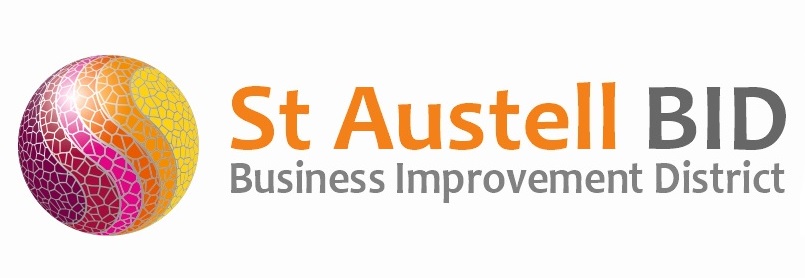 St Austell BID Board MeetingMinutes of the meeting held on 6th July 2021.Present via Zoom: Dale Lovatt (DL), Tom French (TC), Giles Bingley (GB), Martin Davies (MD), Neil Woodward (NW), Bill Holland (BH), Sean Marshall (SM), Roberto Cubbedu (RC), Clive Acraman (AC) & Allan Clare (AC).In attendance via Zoom:  Annette Miller (AM).Welcome: DL welcomed the board to the meeting. Minutes of previous meeting: The minutes of the board meeting held on the 1st June 2021 were reviewed and approved.Finance: Monthly update provided by GB. Income received during the month - £22,480 consisting of levy & warden funding.  Expenditure this month included the following costs: administration, town support including wardens & publicity.St Austell Revitalisation Partnership: DL advised the board that the application of £150,000 to the Town Centre Vitality Fund had been successful however only £140,000 was approved. The Revitalisation Partnership would now need to amend the allocated projects budget of which was presented to the board last month.BID Managers Roundup: We have applied to the Welcome Back Fund for the following:Busking points.Deep clean.Update to a more friendly themed signage.Saturday entertainment.History day.Seating area at Biddick’s Court.Information officers/wardens.Disc was successfully launched in June and has already been credited with numerous safeguarding issues being resolved and an increase in crime and ASB being reported. Statements by Annette & Bill have already been produced by the Police using the DISC system, these statement will be used in court. Garden/Whitegold Festival was highly successful and just what we needed for the community.COVID 19:  Replace where necessary signage for easing of restrictions and change our message from ‘social distancing’ to ‘be considerate’. As it has been announced that we move to level 4 on the 19th July it was agreed that our next Board meeting would be the first in person meeting since April 2020.Meetings:  TF on behalf of the Town Council thanked Annette & Bill for their time in presenting the Disc system to the Town Council Finance Committee. He remarked that this has gone down very well with members and has their full support.CA notified the board that the Chamber of Commerce AGM went ahead and there is now a new Committee with CA as Chairman, AC as Secretary and Tim Styles as Vice Chair. 2 of their objectives are to increase membership by raising the Chambers profile, and also to achieve a way in which to offer training packages to businesses. BID offered its full support where possible.A.O.B.  AC expressed his concern over the apparent increase in anti-social behaviour at the Co-op. AM explained that security regularly patrol this area throughout the day and Co-op also have access to Disc (ASB reporting tool). TF fed back from a meeting he had had that mentioned the new owners of White River Place were positively engaged with Cornwall Council. DL asked BH if he could give an update to the board. BH confirmed that the new owners are (A & I Capital Ventures) and he will keep the board updated with any information or plans where possible. Meeting closed 18.15Next meeting 3rd August 2021 at 17.30  Burton House Conference Room